Das Steigungsdreieck		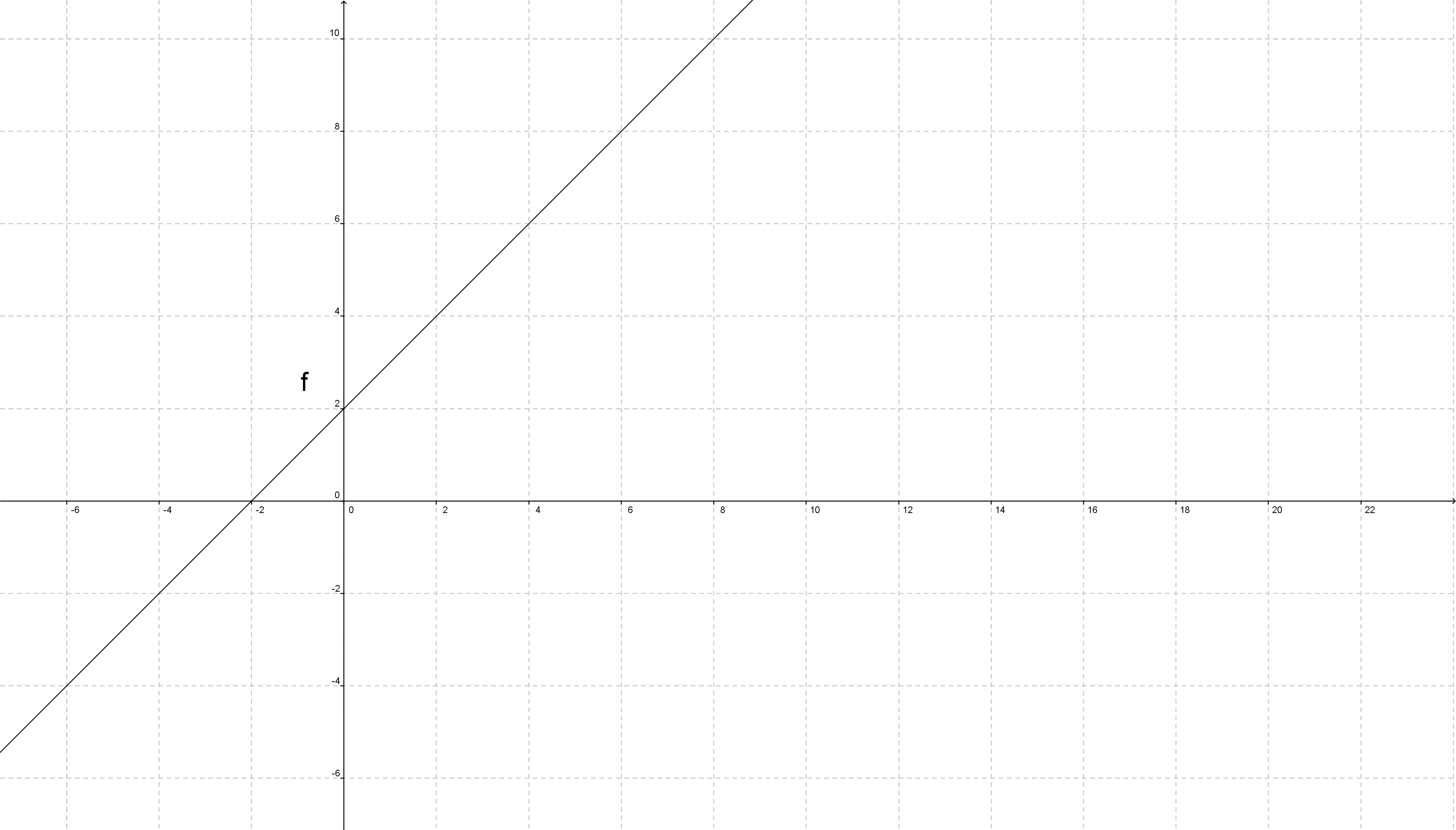 Messe die Steigung ab und zeichne ein Steigungsdreieck ein! Beschrifte!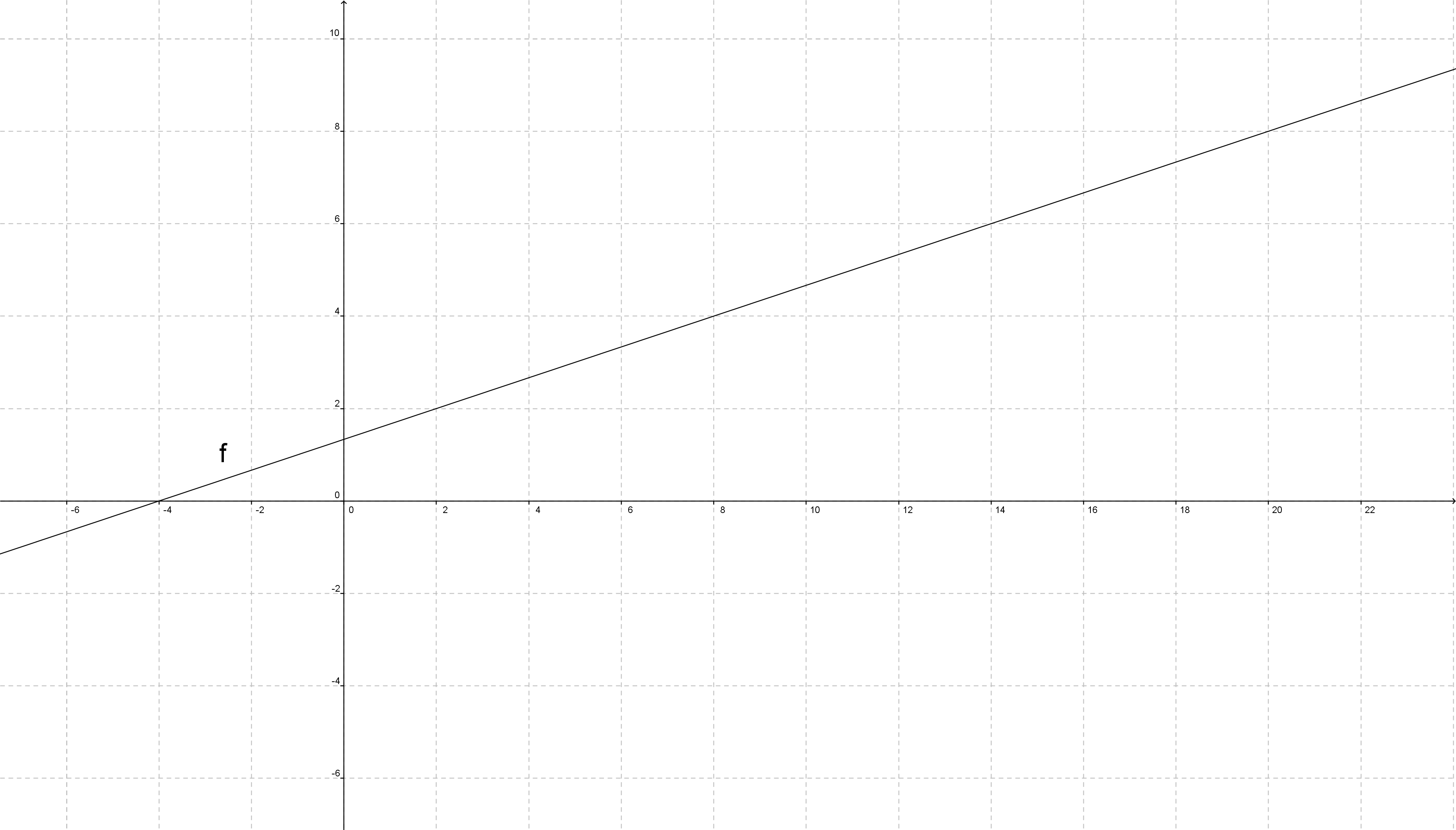 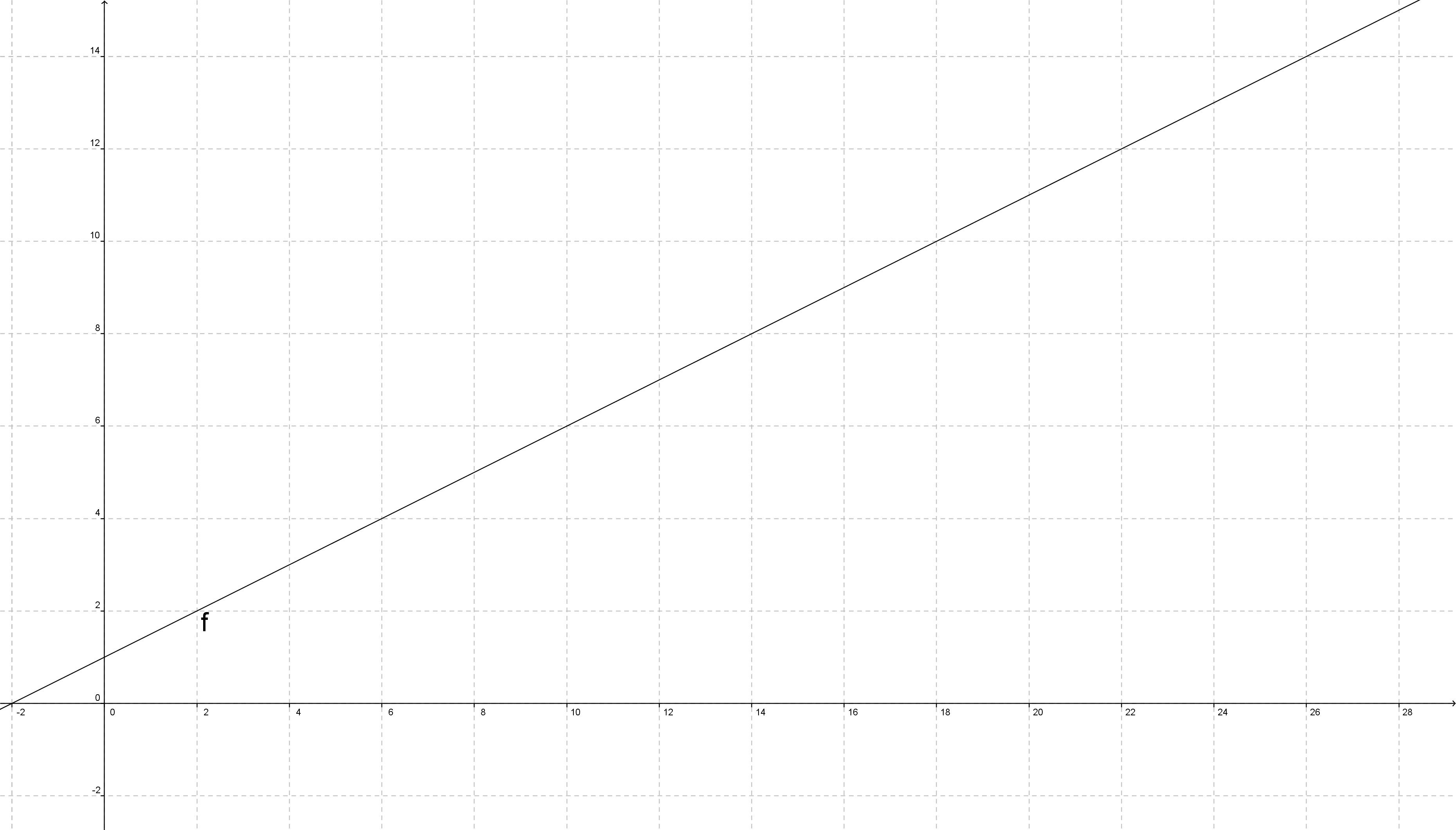 